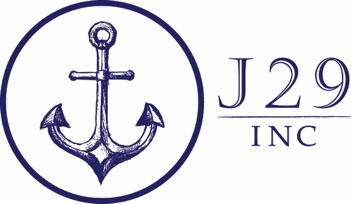 Position: Spark, Scala, Python (Senior)Salary: $96,000-112,000Location: Linthicum Heights, MarylandDescription of specific duties in a typical workday for this position:Work as part of a scrum team and provide big data ETL solutions for within an Agile methodology.Participate in technical design discussions aiming for optimal performance and risk mitigation.Ensure code adheres to enterprise standards and principles.Leverage development operations techniques and practices like Continuous Integration, Continuous Deployment, Test Automation, Build Automation and Test-Driven Development to enable the rapid delivery of working code utilizing tools such as Git and Bit Bucket.Ability to work independently and drive solutions end-to-end leveraging various big data technologies to solve data problems and develop innovative big data solutions.Position Requirements:At least six (6) years of experience developing software solutions.At least four (4) years of experience in Service Oriented Architecture/Service integration with Web Services, REST and security integration.At least three (3) years of experience of Scala + Spark in big data environments/At least two (2) years of experience in working, defining, maintaining architectural frameworks, patterns & data structures.Proven experience in building in data driven applications using a combination of Java/Scala and the Spark framework.Proficiency of scripting languages such as JavaScript, jQuery, JSON and other front-end scripting languages.Must have knowledge in building applications with concurrency.Experience in building front-end application using JavaScript, Angular JS, JSON, jQuery.Must have knowledge of latest Angular, Spring Component and Spring Boot Framework.Proven expertise w/leveraging big data components (including but not limited toHive, HBASE, Oozie, Kafka) to build large scale data processing systems. Proven experience in two or more of the programming languages (Java, Spark, Python) Experience working in an agile environment.Experience in Federal and/or State health and human services (HHS) programs is preferred (i.e., Supplemental Nutrition Assistance Program (SNAP), Temporary Assistance for Needy Families (TANF), Women, Infants & Children (WIC), Electronic Benefits Transfer (EBT), Medicaid, Children Health Insurance Program (CHIP), Child Support, Care Management, EHR, Child Care)